«Веселая масленица в детском саду»От души вас поздравляем,
И сердечно приглашаем:
Все заботы бросьте,
Приходите в гости,
Прямо к нашему крыльцу,
К нам на Масленицу…Масленица – самый весёлый, шумный, любимый, народный праздник. В масленичную неделю люди провожают зиму и встречают весну. Символами этого праздника считаются солнце, блины и чучело Масленицы. Все дети знают про масленицу, про блины, которые нужно есть и про чучело, которое нужно сжигать. Но знать это одно, а увидеть, а ещё лучше поучаствовать в этом совсем другое дело.В нашем детском саду  празднование масленицы давно уже стало хорошей и доброй традицией. Праздник прошел весело и зажигательно, никого не оставил равнодушным. Конкурсы, стихи, хороводы и песни привлекали внимание не только детей, но и прохожих, которые останавливаясь, с интересом наблюдали за происходящим. Не  только дети принимали активное участие в празднике, но и взрослые, которые также пускались в пляс, переняв общую атмосферу праздника и веселья. С восторгом ребята прогоняли Зимушку-зиму и  с радостью встречали  Красавицу Весну.Традиционно праздник закончился поеданием вкусных и ароматных блинов, которые с любовью приготовили повара детского сада.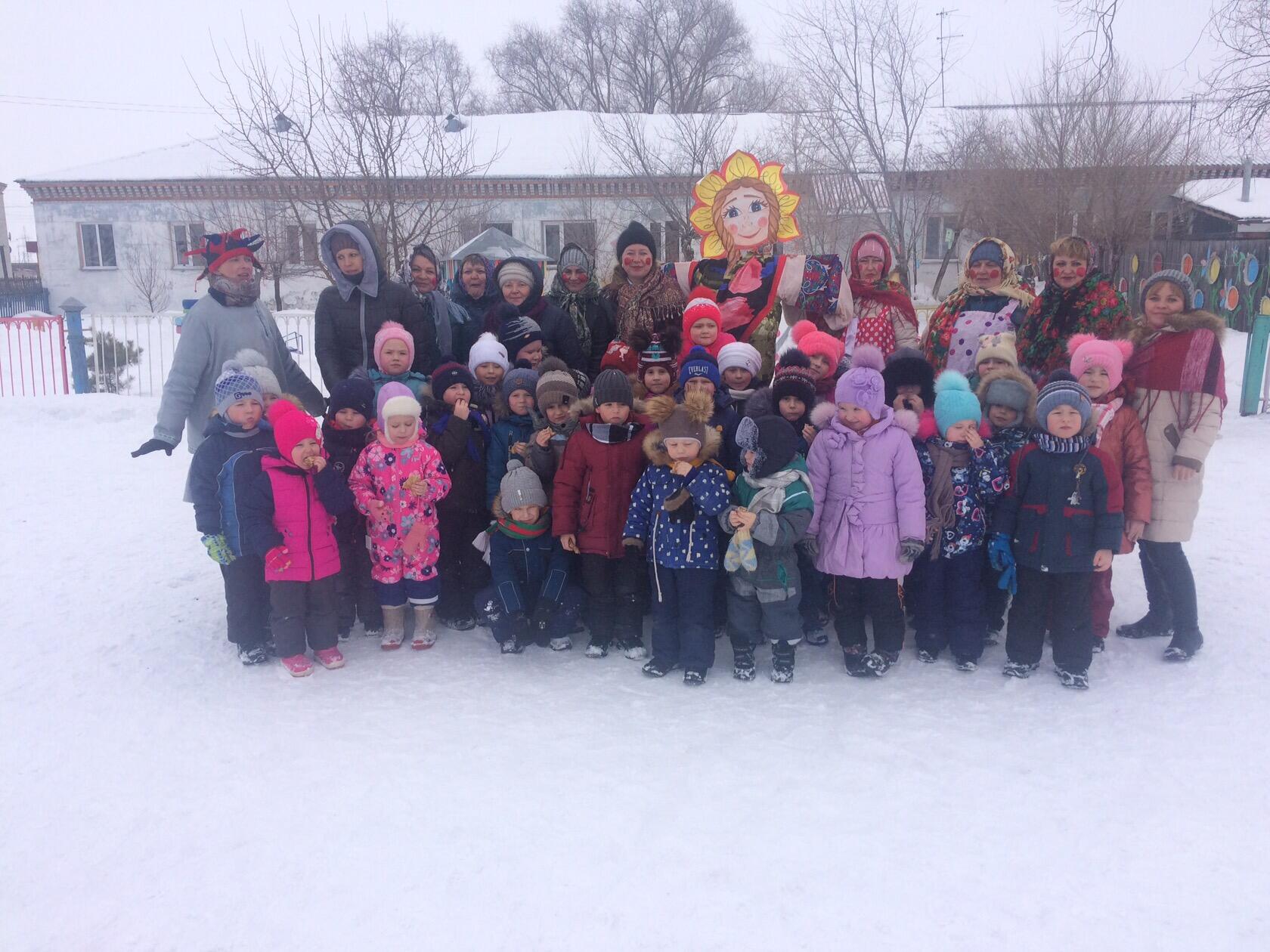 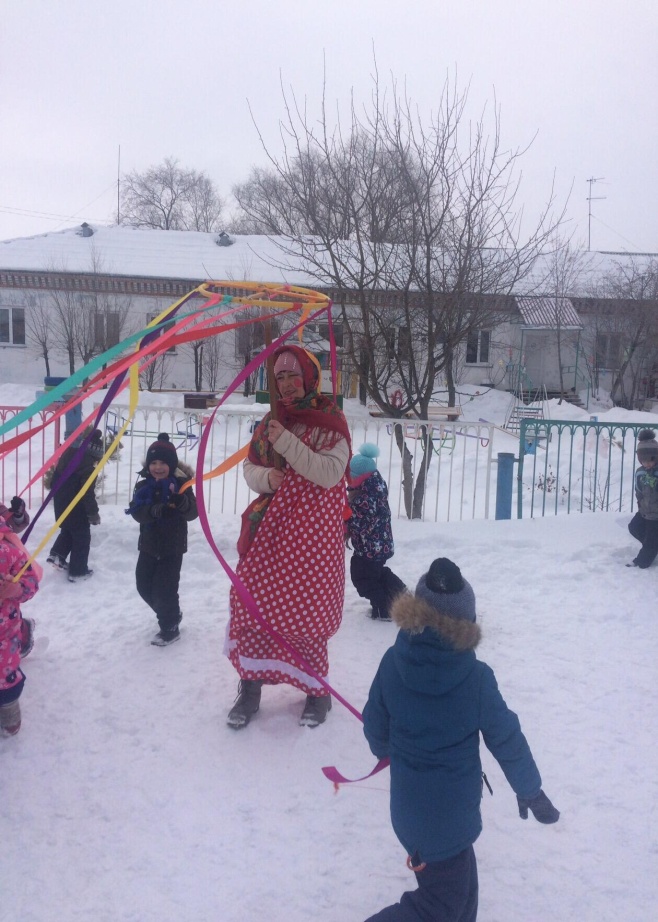 